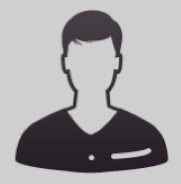 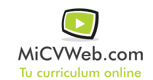 ESTUDIOSTÉCNICO EN COMERCIO Y MARKETING 3/2005FP2 / Grado Medio. Marketing IES, JOSE LUIS TEJADA  PELUFO . CÁDIZEXPERIENCIA LABORALH&M 10/2015-10/2016
-- Selecciona -- ((Seleccionar)) 

Atención al cliente, recepción de mercancía, alarmado y colocación de mercancía, inventarios, arqueos de apertura y cierre, visual, cobro y devoluciones en caja, manejo de tpv, etc.PRIMARK 12/2014-7/2015
-- Selecciona -- ((Seleccionar)) 
CÁDIZ España
Cajera, reposición de mercancía, atención al público.E.S.RAQLAC 9/2010-11/2012
-- Selecciona -- ((Seleccionar)) 
Atención al cliente, cobro y devoluciones en caja, reposición de mercancía, recepción de mercancía, inventario, limpieza de establecimiento.
CÁDIZ EspañaInformación adicionalInformación adicionalInformación adicional